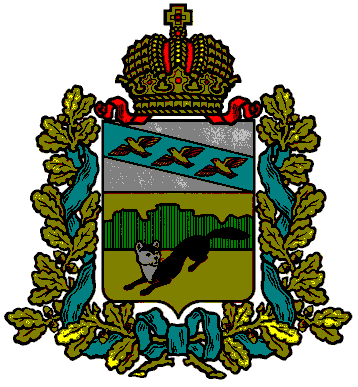 АДМИНИСТРАЦИЯБОЛЬШЕСОЛДАТСКОГО РАЙОНА КУРСКОЙ ОБЛАСТИР А С П О Р Я Ж Е Н И Еот 11.02.2019г.             с. Большое Солдатское              N 41-рО внесении изменений в перечень муниципальных услуг и функций по осуществлению муниципального контроля Администрации Большесолдатского района Курской области          Во изменение распоряжения Администрации Большесолдатского района Курской области от 03.12.2018г. № 254-р «Об утверждении перечня муниципальных услуг и функций по осуществлению муниципального контроля Администрации Большесолдатского района Курской области»:         1. Приложение к распоряжению Администрации Большесолдатского района Курской области от 03.12.2018г. № 254-р «Об утверждении перечня муниципальных услуг и функций по осуществлению муниципального контроля Администрации Большесолдатского района Курской области» изложить в новой редакции.        2. Распоряжение вступает в силу со дня его подписания.Глава Большесолдатского районаКурской области                                                                            В.П.Зайцев   Приложение к распоряжению АдминистрацииБольшесолдатского районаКурской области от 11.02.2019г. №  41-рПереченьмуниципальных услуг и функций по осуществлению муниципального контроля Администрации Большесолдатского районаКурской областиПеречень муниципальных услугПеречень муниципальных услуг1.Прием заявлений, постановка на учет и зачисление детей в образовательные организации, реализующие основную образовательную программу дошкольного образования.2.Предоставление информации об образовательных программах и учебных планах, рабочих программах учебных курсов, предметов, дисциплин (модулей),  годовых календарных учебных графиках.3.Предоставление информации об организации общедоступного и бесплатного дошкольного, начального общего, основного общего, среднего общего образования, а также дополнительного образования в общеобразовательных организациях, расположенных на территории муниципального образования4.Организация отдыха детей, включая мероприятия по обеспечению безопасности их жизни и здоровья.5.Предоставление архивной информации по документам Архивного фонда Курской области и другим архивным документам (выдача архивных справок, архивных выписок и архивных копий).6.Назначение и выплата пенсии за выслугу лет лицам, замещавшим должности муниципальной службы в Администрации Большесолдатского района Курской области и ежемесячной доплаты к пенсии выборным должностным лицам.7.Предоставление в безвозмездное пользование, аренду имущества, находящегося в муниципальной собственности.8.Предоставление сведений из реестра муниципального имущества.9.Выдача разрешений на ввод объектов в эксплуатацию.10.Выдача градостроительного плана земельного участка.11.Выдача разрешений на строительство и реконструкцию объектов капитального строительства.12.Направление уведомления о соответствии либо уведомления о несоответствии указанных в уведомлении о планируемом строительстве параметров объекта индивидуального жилищного строительства или садового дома установленным параметрам и допустимости размещения объекта индивидуального жилищного строительства или садового дома на земельном участке13.Направление уведомления о соответствии либо уведомления о несоответствии построенных или реконструированных объектах индивидуального жилищного строительства или садового дома требованиям законодательства о градостроительной деятельности при строительстве или реконструкции объектов индивидуального жилищного строительства или садовых домов14.Выдача разрешений на установку и эксплуатацию рекламных конструкций на территории Большесолдатского района, аннулирование таких разрешений.15.Согласование переустройства и (или) перепланировки жилого помещения.16.Перевод жилого помещения в нежилое помещение или нежилого помещения в жилое помещение.17.Признание помещения жилым помещением, жилого помещения непригодным для проживания и многоквартирного дома аварийным и подлежащим сносу или реконструкции.  18.Принятие на учет граждан в качестве нуждающихся в жилых помещениях.19.Предоставление земельных участков, находящихся в собственности муниципального района «Большесолдатский район» Курской области и (или) государственная собственность на которые не разграничена, расположенных на территории сельского поселения, входящего в состав муниципального района, в собственность или аренду на торгах.20.Предоставление земельных участков, находящихся в собственности муниципального района «Большесолдатский район» Курской области и (или) государственная собственность на которые не разграничена, расположенных на территории сельского поселения, входящего в состав муниципального района, в собственность или аренду без проведения торгов.21.Предоставление земельных участков, находящихся в собственности муниципального района «Большесолдатский район» Курской области и (или) государственная собственность на которые не разграничена, расположенных на территории сельского поселения, входящего в состав муниципального района, в постоянное (бессрочное) и безвозмездное пользование.22.Предоставление земельных участков, находящихся в собственности муниципального района «Большесолдатский район» Курской области и (или) государственная собственность на которые не разграничена, расположенных на территории сельского поселения, входящего в состав муниципального района, гражданам для индивидуального жилищного строительства, ведения личного подсобного хозяйства в границах населенного пункта, садоводства, гражданам и крестьянским (фермерским) хозяйствам для осуществления крестьянским (фермерским) хозяйством его деятельности.23.Предварительное согласование предоставления земельного участка.24.Перевод земель, находящихся в муниципальной собственности за исключением земель сельскохозяйственного назначения, из одной категории в другую.25.Утверждение схемы расположения земельного участка на кадастровом плане территории.26.Предоставление земельных участков, находящихся в собственности муниципального района «Большесолдатский район» Курской области и (или) государственная собственность на которые не разграничена, расположенных на территории сельского поселения, входящего в состав муниципального района, отдельным категориям граждан в собственность бесплатно27.Выдача акта освидетельствования проведения основных работ по строительству (реконструкции) объекта индивидуального жилищного строительства с привлечением средств материнского (семейного) капитала.28.Выдача ордера на производство земляных работ.29.Зачисление в образовательное учреждение.30.Предоставление информации о текущей успеваемости учащегося, ведение электронного дневника и электронного журнала успеваемости.31.Предоставление информации об объектах недвижимого имущества, находящихся в муниципальной собственности муниципального района «Большесолдатский район» Курской области и предназначенных для сдачи в аренду.32.Предоставление информации о недвижимом и движимом имуществе, земельных участках, находящихся в собственности муниципального образования, а также представление сведений о ранее приватизированном имуществе.33.Принятие решения о бесплатном предоставлении гражданину земельного участка для индивидуального жилищного строительства в случаях, предусмотренных законами субъекта Российской Федерации.Перечень функций по осуществлению муниципального контроляПеречень функций по осуществлению муниципального контроля1.Осуществление муниципального контроля за сохранностью автомобильных дорог местного значения в границах муниципального района 2.Осуществление муниципального земельного контроля3.Осуществление муниципального жилищного контроля на территории муниципального района «Большесолдатский район» Курской области